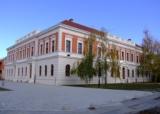 REPUBLIKA HRVATSKAOSJEČKO-BARANJSKA ŽUPANIJAOSNOVNA ŠKOLA JAGODE TRUHELKECRKVENA 2331000 OSIJEKOsijek, 1. ožujka   2016.P O Z I V	Sazivam 35. sjednicu Školskog odbora  koja će se održati elektronskim putem  u  PETAK, 4. ožujka  2016.  u vremenu od 8:00 do 15:00 sati.	Za sjednicu predlažem sljedeći:D n e v n i   r e d:1. Usvajanje zapisnika s prethodne  sjednice Školskog odbora 2. Prethodna suglasnost na odluku ravnatelja za sklapanje ugovora o radu do punog radnog vremena za radno mjesto	- stručni suradnik-psihologMolimo Vas  da se  u naznačenom vremenu (od 8:00 do 15:00) elektronskim putem očitujete redom o svakoj točki dnevnog reda.     Srdačan pozdrav!						 PREDSJEDNICA ŠKOLSKOG ODBORA						           Danijela Zorinić, prof.  